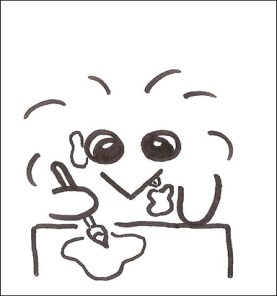 PériodeNotionOeuvreProductionLien1Contour/non contourSanfourche / PicassoPortraitsInstruction civique et morale : le handicap2Couleurs chaudes/froidesContrasteNatacha Wescoat / KlimtArbresDDM : les plantes3Formes géométriques et lignesMiroMobileGéométrie4Mat / transparentMondrianVitrail5Illusion/ réelBenjamin HeinePhoto/dessinLittérature réel/imaginaire